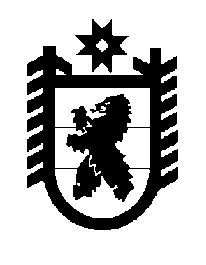 Российская Федерация Республика Карелия    ПРАВИТЕЛЬСТВО РЕСПУБЛИКИ КАРЕЛИЯПОСТАНОВЛЕНИЕот  26 ноября 2018 года № 440-Пг. Петрозаводск О внесении изменений в постановление Правительства Республики Карелия от 3 октября 2014 года № 315-П Правительство Республики Карелия п о с т а н о в л я е т:Внести в постановление Правительства Республики Карелия                            от 3 октября 2014 года № 315-П «Об утверждении государственной программы  Республики Карелия «Управление государственным имуществом Республики Карелия и организация закупок для обеспечения нужд Республики Карелия» 
на 2014 – 2020 годы» (Собрание законодательства Республики Карелия, 2014, 
№ 10, ст. 1818; 2015, №  6, ст. 1148; №  11, ст. 2097; 2016, № 7, ст. 1533; 2017, 
№ 8, ст. 1545)  следующие изменения:   наименование изложить в следующей редакции:«Об утверждении государственной программы  Республики Карелия «Управление государственным имуществом Республики Карелия»;в преамбуле слова «перечнем государственных программ  Республики Карелия, утвержденным  распоряжением Правительства Республики  Карелия  от 26 сентября  2012 года № 574р-П» заменить словами «перечнем государственных программ Республики Карелия, утвержденным  распоряжением Правительства Республики Карелия от 23 марта 2017 года           № 158р-П»;в тексте слова «государственную программу Республики Карелия «Управление государственным имуществом Республики Карелия и организация закупок для обеспечения нужд Республики Карелия» на 2014 – 2020 годы» заменить словами «государственную программу Республики Карелия «Управление государственным имуществом Республики Карелия»;государственную программу Республики Карелия «Управление государственным имуществом Республики Карелия и организация закупок для обеспечения нужд Республики Карелия» на 2014 – 2020 годы, утвержденную указанным постановлением, изложить  в следующей редакции:«Утверждена постановлением Правительства Республики Карелияот 3 октября 2014 года № 315-ПГосударственная программа Республики Карелия «Управление государственным имуществом  Республики Карелия»Паспорт государственной программы Республики Карелия«Управление государственным имуществом Республики Карелия»*Предусмотрены бюджетные ассигнования на реализацию мероприятий по повышению эффективности осуществления закупок товаров, работ, услуг для обеспечения нужд Республики Карелия, которые начиная с 2018 года реализуются в рамках государственной программы Республики Карелия «Эффективное управление региональными и муниципальными финансами».   Приоритеты и цели государственной политики в соответствующей сфере социально-экономического развития Республики Карелия, 
описание основных целей и задач государственной программыВ целях реализации системного стратегического подхода к государственному управлению распоряжением Правительства Российской Федерации от 17 ноября 2008 года № 1662-р утверждена Концепция долгосрочного социально-экономического развития Российской Федерации на период до 2020 года, определившая основные приоритеты и направления развития страны на долгосрочную перспективу. Согласно указанной концепции одними из основных приоритетов государственной политики в сфере управления государственным имуществом и земельными ресурсами являются развитие рынков земли и недвижимости, формирование эффективной системы управления государственной собственностью при соблюдении соответствия состава государственного имущества функциям государства, обеспечении открытости информации об эффективности управления имуществом, улучшении управления государственными долями в акционерных обществах, повышении эффективности деятельности государственного сектора экономики, а также созданных государственных корпораций и крупных государственных холдингов в стратегических отраслях.В соответствии с Указом Президента Российской Федерации от 21 декабря 2017 года № 618 «Об основных направлениях государственной политики по развитию конкуренции» активное содействие развитию конкуренции отнесено к приоритетным направлениям деятельности органов государственной власти Российской Федерации, а сокращение доли хозяйствующих субъектов, учреждаемых или контролируемых государством или муниципальными образованиями, в общем количестве хозяйствующих субъектов, осуществляющих деятельность на товарных рынках, отнесено к основополагающим принципам государственной политики по развитию конкуренции. Активизация конкуренции и стимулирование частной инициативы, в том числе за счет разгосударствления и сокращения «экономического веса» государственного сектора, остаются главными условиями экономического развития.Вышеуказанные приоритетные направления отражены также в Прогнозе долгосрочного социально-экономического развития Российской Федерации на период до 2030 года, разработанном Министерством экономического развития Российской Федерации, согласно которому для проведения институциональных преобразований в экономике, связанных с повышением ее конкурентоспособности, необходимо принять меры, направленные на сокращение доли государственного участия в экономике, что  является стратегическим вызовом социально-экономического развития Российской Федерации и одним из приоритетных направлений государственного регулирования в экономике.  Цель государственной программы Республики Карелия «Управление государственным имуществом Республики Карелия» (далее – государственная программа) согласуется с приоритетами и целями социально-экономического развития, определенными решениями Президента Российской Федерации и Правительства Российской Федерации, документами стратегического планирования федерального уровня.Приоритеты государственной политики в сфере реализации государственной программы определены также в Стратегии  социально-экономического развития Республики Карелия до 2020 года, утвержденной постановлением Законодательного Собрания Республики Карелия от 24 июня 2010 года № 1755-IV ЗС.Стратегической целью социально-экономического развития Республики Карелия на период до 2020 года является повышение качества жизни населения республики на основе устойчивого сбалансированного развития экономики, формирования потенциала будущего развития и активного участия республики в системе международного и межрегионального обмена.Для достижения российской и региональной стратегических целей и целевых ориентиров ставятся в числе прочих задачи формирования эффективных рынков земли и собственности, создания условий для повышения инвестиционной привлекательности республики и развития предпринимательской деятельности, а также совершенствования системы государственного управления развитием республиканской экономики и социальной сферы.Приоритетными задачами в сфере реализации государственной программы являются рациональное использование государственной собственности и формирование бюджетных неналоговых доходов за счет увеличения доходов от управления государственным имуществом и земельными ресурсами. Предусматривается сокращение доли государственного имущества, не используемого для выполнения государственных полномочий и функций, что позволит повысить эффективность управления государственным имуществом.В этой связи целью государственной программы является повышение эффективности управления государственным имуществом и земельными ресурсами.Достижение цели государственной программы будет осуществляться путем решения таких задач, как:1) обеспечение рационального, эффективного использования государственного имущества и максимизации доходности его использования;2) обеспечение рационального, эффективного использования земельных участков, находящихся в собственности Республики Карелия, и земельных участков, государственная собственность на которые не разграничена, и максимизации доходности их использования.Сведения о показателях (индикаторах) государственной программы и их значениях содержатся в приложении 1 к государственной программе.Информация об основных мероприятиях (мероприятиях) представлена в приложении 2 к государственной программе.Сведения об основных мерах правового регулирования в сфере реализации государственной программы приведены в приложении 3 к государственной программе.Финансовое обеспечение реализации государственной программы за счет средств бюджета Республики Карелия представлено в приложении 4 к государственной программе.Финансовое обеспечение и прогнозная (справочная) оценка расходов бюджета Республики Карелия (с учетом средств федерального бюджета), бюджетов государственных внебюджетных фондов, бюджетов муниципальных образований и юридических лиц на реализацию целей государственной программы Республики Карелия приведены в приложении 5 к государственной программе.  Приложение 1                                                                                                                                                     к государственной программе Сведения о показателях (индикаторах) государственной программы и их значениях                                                     Приложение 2                           к государственной программеИнформацияоб основных мероприятиях, мероприятиях государственной программыПриложение 3к государственной программеСведенияоб основных мерах правового регулирования в сфере реализации государственной программыПриложение 4                                                                                                                                                           к государственной программе Финансовое обеспечениереализации государственной программы за счет средств бюджета Республики Карелия *Предусмотрены бюджетные ассигнования на реализацию мероприятий по повышению эффективности осуществления закупок товаров, работ, услуг для обеспечения нужд Республики Карелия, которые начиная с 2018 года реализуются в рамках государственной программы Республики Карелия «Эффективное управление региональными и муниципальными финансами».   Приложение 5к государственной программе  Финансовое обеспечение и прогнозная (справочная) оценка расходов бюджета Республики Карелия (с учетом средств федерального бюджета), бюджетов государственных внебюджетных фондов, бюджетов муниципальных образований и юридических лиц на реализацию целей государственной программы Республики Карелия *Предусмотрены бюджетные ассигнования на реализацию мероприятий по повышению эффективности осуществления закупок товаров, работ, услуг для обеспечения нужд Республики Карелия, которые начиная с 2018 года реализуются в рамках государственной программы Республики Карелия «Эффективное управление региональными и муниципальными финансами».».            Глава Республики Карелия 					            				      А.О. ПарфенчиковОтветственный исполнитель государственной программыМинистерство имущественных и земельных отношений Республики Карелия Соисполнители государственной программыотсутствуютУчастник государственной программыМинистерство строительства, жилищно-коммунального хозяйства и энергетики Республики КарелияЦель государственной программыповышение эффективности управления государственным имуществом и земельными ресурсами Республики Карелия (далее – государственное имущество и земельные ресурсы)Задачи государственной программы 1) обеспечение рационального, эффективного использования государственного имущества Республики Карелия (далее – государственное имущество) и максимизации доходности его использования;2) обеспечение рационального, эффективного использования земельных участков, находящихся в собственности Республики Карелия, и земельных участков, государственная собственность на которые не разграничена, и максимизации доходности их использованияЭтапы и сроки реализации государственной программы2014 – 2020 годы, этапы не выделяютсяОбъем финансового обеспечения государственной программыГодВсего(тыс. рублей)В том числеВ том числеОбъем финансового обеспечения государственной программыГодВсего(тыс. рублей)за счет средств бюджета Республики Карелияза счет целевых безвозмездных поступлений в бюджет Республики КарелияОбъем финансового обеспечения государственной программы201461 667,0061 667,000,00Объем финансового обеспечения государственной программы201521 238,00*21 238,00*0,00Объем финансового обеспечения государственной программы201686 951,80*86 951,80*0,00Объем финансового обеспечения государственной программы201775 179,50*75 179,50*0,00Объем финансового обеспечения государственной программы201886 988,6086 988,600,00Объем финансового обеспечения государственной программы201950 954,6049 641,501313,10Объем финансового обеспечения государственной программы202048 214,6046 221,101993,50Объем финансового обеспечения государственной программыИтого431 194,10427 887,503306,60Ожидаемый конечный результат реализации государственной программыплан по доходам бюджета Республики Карелия от управления и распоряжения государственным имуществом и земельными ресурсами, за исключением доходов от приватизации государственного имущества и земельных участков, находящихся в собственности Республики Карелия 
(далее – доходы от приватизации), выполнен на 100%план по доходам бюджета Республики Карелия от управления и распоряжения государственным имуществом и земельными ресурсами, за исключением доходов от приватизации государственного имущества и земельных участков, находящихся в собственности Республики Карелия 
(далее – доходы от приватизации), выполнен на 100%план по доходам бюджета Республики Карелия от управления и распоряжения государственным имуществом и земельными ресурсами, за исключением доходов от приватизации государственного имущества и земельных участков, находящихся в собственности Республики Карелия 
(далее – доходы от приватизации), выполнен на 100%план по доходам бюджета Республики Карелия от управления и распоряжения государственным имуществом и земельными ресурсами, за исключением доходов от приватизации государственного имущества и земельных участков, находящихся в собственности Республики Карелия 
(далее – доходы от приватизации), выполнен на 100%№ п/пНаименование цели (задачи)Целевой индикатор (показатель результата) (наименование)Еди-ница изме-ренияЗначения индикаторов (показателей)Значения индикаторов (показателей)Значения индикаторов (показателей)Значения индикаторов (показателей)Значения индикаторов (показателей)Значения индикаторов (показателей)Значения индикаторов (показателей)Значения индикаторов (показателей)Отношение значения показателя последнего года реализации государст-венной программы к отчетному № п/пНаименование цели (задачи)Целевой индикатор (показатель результата) (наименование)Еди-ница изме-рения2013 год2014 год2015 год2016 год2017 год2018 год2019 год2020 годОтношение значения показателя последнего года реализации государст-венной программы к отчетному 12345678910111213Государственная программа Республики Карелия «Управление государственным имуществом Республики Карелия»Государственная программа Республики Карелия «Управление государственным имуществом Республики Карелия»Государственная программа Республики Карелия «Управление государственным имуществом Республики Карелия»Государственная программа Республики Карелия «Управление государственным имуществом Республики Карелия»Государственная программа Республики Карелия «Управление государственным имуществом Республики Карелия»Государственная программа Республики Карелия «Управление государственным имуществом Республики Карелия»Государственная программа Республики Карелия «Управление государственным имуществом Республики Карелия»Государственная программа Республики Карелия «Управление государственным имуществом Республики Карелия»Государственная программа Республики Карелия «Управление государственным имуществом Республики Карелия»Государственная программа Республики Карелия «Управление государственным имуществом Республики Карелия»Государственная программа Республики Карелия «Управление государственным имуществом Республики Карелия»Государственная программа Республики Карелия «Управление государственным имуществом Республики Карелия»Государственная программа Республики Карелия «Управление государственным имуществом Республики Карелия»1.0.0.0.1.Цель. Повышение эффективности управления  государственным имуществом и земельными ресурсами процент выполнения плана по доходам бюджета Республики Карелия от управления и распоряжения государственным имуществом и земельными ресурсами, за исключением доходов от приватизации %100100100100100100100100100123456789101112131.0.0.1.1.Задача. Обеспечение рационального, эффективного использования государственного имущества и максимизации доходности его использования процент ежегодного сокращения количества хозяйственных обществ с долей Республики Карелия в уставном капитале по отношению к предыдущему году%2,61010555551921.0.0.1.2.Задача. Обеспечение рационального, эффективного использования государственного имущества и максимизации доходности его использования процент ежегодного сокращения количества государственных унитарных предприятий Республики Карелия по отношению к предыдущему году%1617105555531,31.0.0.1.3.Задача. Обеспечение рационального, эффективного использования государственного имущества и максимизации доходности его использования количество реализованных объектов государственного имуществаед.137015501010101076,91.0.0.1.4.Задача. Обеспечение рационального, эффективного использования государственного имущества и максимизации доходности его использования количество принятых решений о передаче государственного имущества в связи с разграничением полномочий между федеральными органами государственной власти, органами государственной власти Республики Карелия, органами местного самоуправленияед.532320181515151528,31.0.0.1.5.Задача. Обеспечение рационального, эффективного использования государственного имущества и максимизации доходности его использования процент сокращения количества объектов имущества, составляющего государственную казну Республики Карелия (без учета земельных участков)%01213151710121414123456789101112131.0.0.1.6.доля объектов государственного имущества, учтенных в реестре государственного имущества, в общем количестве выявленных и подлежащих учету объектов государственного имущества %1001001001001001001001001001.0.0.1.7.объем поступлений в бюджет Республики Карелия дивидендовмлн. руб.6,717,07,07,018,515,08,58,01,191.0.0.1.8.объем поступлений в бюджет Республики Карелия части прибыли государственных унитарных предприятий Республики Карелиямлн. руб.1,84,65,85,83,52,12,02,01,111.0.0.1.9.доля хозяйственных обществ, в уставных капиталах которых доля участия Республики Карелия превышает 50 процентов, выплачивающих дивиденды, в общем количестве хозяйственных обществ с долей Республики Карелия в уставном капитале, осуществляющих финансово-хозяйственную деятельность %182518,418,518,62021221221.0.0.1.10.доля государственных унитарных предприятий Республики Карелия, перечисляющих в бюджет Респуб-лики Карелия часть прибыли, в общем количестве государственных унитарных предприятий Республики Карелия, осуществляющих финан-сово-хозяйственную деятельность %779083838450515267,51.0.0.1.11.доля государственных унитарных предприятий Республики Карелия, в которых приняты ключевые показатели эффективности их деятельности, в общем количестве государственных унитарных предприятий Республики Карелия%1001001001001001001001001001.0.0.1.12.доля хозяйственных обществ, в уставных капиталах которых доля участия Республики Карелия превышает 50 процентов и в которых приняты ключевые показатели эффективности их деятельности, в общем количестве хозяйственных обществ, в уставных капиталах которых доля участия Республики Карелия превышает 
50 процентов%00321001001001001001001.0.0.1.13.объем поступлений в бюджет Республики Карелия от сдачи в аренду государственного имуществамлн. руб.75,175,092,592,565,675,075,075,099,91.0.0.1.14.доля государственных унитарных предприятий Республики Карелия, в отношении которых проведен анализ финансово-хозяйственной деятельности, в общем количестве государственных унитарных предприятий Республики Карелия, осуществляющих финансово-хозяйственную деятельность%1001001001001001001001001001.0.0.1.15.доля хозяйственных обществ, в уставных капиталах которых доля участия Республики Карелия превышает 50 процентов, в отношении которых проведен анализ финансово-хозяйственной деятельности, в общем количестве хозяйственных обществ с долей Республики Карелия в уставном капитале, осуществляющих финансово-хозяйственную деятельность%1001001001001001001001001001.0.0.1.16.доля удовлетворенных исковых требований о взыскании задолженности по арендной плате по договорам аренды государственного имущества в общем количестве заявленных в суд исковых требований по указанному вопросу %1001001001001001001001001001.0.0.1.17.доля застрахованного недвижимого государственного имущества, закрепленного на праве оперативного управления за государственными учреждениями Республики Карелия, в общем количестве недвижимого государст-венного имущества, закрепленного на праве оперативного управления за государственными учреждениями Республики Карелия и подлежащего страхованию%1001001001001001001001001001.0.0.2.1.Задача. Обеспечение рационального, эффективного использования земельных участков, находящихся в собственности Республики Карелия, и земель-ных участков, государственная собственность на которые не разграничена, и максимизации доходности их использованияобъем поступлений в бюджет Республики Карелия от сдачи в аренду земельных участков, находя-щихся в собственности Республики Карелиямлн. руб.21,628,024,424,416,017,524,525,0115,71.0.0.2.2.Задача. Обеспечение рационального, эффективного использования земельных участков, находящихся в собственности Республики Карелия, и земель-ных участков, государственная собственность на которые не разграничена, и максимизации доходности их использованияпроцент сокращения площади земельных участков, находящихся в собственности Республики Карелия, не вовлеченных в хозяйственный оборот, по отношению к площади земельных участков, находящихся в собственности Республики Карелия, в отчетном году (за исключением земельных участков, изъятых из оборота и ограниченных в обороте)%5,1101520253035407,81.0.0.2.3.Задача. Обеспечение рационального, эффективного использования земельных участков, находящихся в собственности Республики Карелия, и земель-ных участков, государственная собственность на которые не разграничена, и максимизации доходности их использованияколичество услуг, оказанных госу-дарственными учреждениями Республики Карелия, и выполненных ими работ в сфере распоряжения земельными участ-ками, государственная собствен-ность на которые не разграниченаед.0001000010000100001000010000100001.0.0.2.4Задача. Обеспечение рационального, эффективного использования земельных участков, находящихся в собственности Республики Карелия, и земель-ных участков, государственная собственность на которые не разграничена, и максимизации доходности их использованияколичество объектов недвижимости, сведения о  которых включены в карты-планы территорий, состав-ленные по результатам  проведения комплексных кадастровых работ и представленные в орган  регист-рации  прав (в том числе объектов недвижимости, сведения о границах  которых уточнены, установлены, по которым исправлены реестровые ошибки в  сведениях Единого государственного реестра недвижи-мости, а также  образованных в ходе проведения комплексных када-стровых работ)ед. 000000225001.0.0.2.5.доля удовлетворенных исковых требований о взыскании задолжен-ности по арендной плате по договорам аренды земельных участ-ков, находящихся в собственности Республики Карелия, в общем количестве заявленных в суд исковых требований по указанному вопросу%100100100100100100100100100№ п/пНомер и наименование подпрограммы, основного мероприятия  (мероприятия), ведомственной, региональной целевой  программы, долгосрочной целевой программы Исполнитель основного мероприятия (мероприятия)Срок Срок Ожидаемый непосредственный результат  по итогам  реализации государственной программы Информация о приоритет-ности  основного мероприятия (мероприятия)№ п/пНомер и наименование подпрограммы, основного мероприятия  (мероприятия), ведомственной, региональной целевой  программы, долгосрочной целевой программы Исполнитель основного мероприятия (мероприятия)начала реализа-цииокончания реализацииОжидаемый непосредственный результат  по итогам  реализации государственной программы Информация о приоритет-ности  основного мероприятия (мероприятия)1234567Государственная программа «Управление государственным имуществом Республики Карелия»Государственная программа «Управление государственным имуществом Республики Карелия»Государственная программа «Управление государственным имуществом Республики Карелия»Государственная программа «Управление государственным имуществом Республики Карелия»Государственная программа «Управление государственным имуществом Республики Карелия»Государственная программа «Управление государственным имуществом Республики Карелия»Государственная программа «Управление государственным имуществом Республики Карелия»1.0.0.0.Цель. Повышение эффективности управления государственным имуществом и земельными ресурсами Цель. Повышение эффективности управления государственным имуществом и земельными ресурсами Цель. Повышение эффективности управления государственным имуществом и земельными ресурсами Цель. Повышение эффективности управления государственным имуществом и земельными ресурсами Цель. Повышение эффективности управления государственным имуществом и земельными ресурсами Цель. Повышение эффективности управления государственным имуществом и земельными ресурсами 1.1.0.0.Задача. Обеспечение рационального, эффективного использования государственного имущества и максимизации доходности его использования Задача. Обеспечение рационального, эффективного использования государственного имущества и максимизации доходности его использования Задача. Обеспечение рационального, эффективного использования государственного имущества и максимизации доходности его использования Задача. Обеспечение рационального, эффективного использования государственного имущества и максимизации доходности его использования Задача. Обеспечение рационального, эффективного использования государственного имущества и максимизации доходности его использования Задача. Обеспечение рационального, эффективного использования государственного имущества и максимизации доходности его использования 1.1.1.0.Основное мероприятие. Организация эффективного управления и распоряжения государственным имуществом и вовлечение его в хозяйственный оборотМинистерство имущественных и земельных отношений Республики Карелия (далее – Министерство)20142020обеспечение рационального, эффективного использования государственного имущества и максимизации доходности его использования412345671.1.1.1.Мероприятие. Обеспечение реализации мероприятий по передаче государственного имущества в федеральную, муниципальную собственность в рамках разграничения полномочий между публичными образованиямиМинистерство 20142020перераспределение имущества между публичными образованиями в рамках разграничения полномочий;минимизация объема имущества, составляющего государственную казну Республики Карелия41.1.1.2.Мероприятие. Передача находящегося в собствен-ности Республики Карелия имущества религиозного назначения религиозным организациям в безвозмездное пользование либо в собственность для использования по целевому назначениюМинистерство 20162017обеспечение целевого использования имущества религиозного назначения;оптимизация государственного имущества41.1.1.3.Мероприятие. Разработка программ отчуждения непрофильных активов хозяйственными обществами, в уставных капиталах которых доля участия Республики Карелия превышает 50 процентов,  государственными унитарными предприятиями Республики КарелияМинистерство 20192020повышение эффективности корпоративной структуры;привлечение внебюджетных инвестиций для развития и оптимизации имущественного комплекса11.1.1.4.Мероприятие. Реализация прогнозных планов (программ) приватизации государственного имущества, а также текущего контроля за организацией и проведением продажи приватизируемого государственного имущества и земельных участков, находящихся в собственности Республики КарелияМинистерство 20142020проведение структурных преобразований в экономике Республики Карелия;вовлечение объектов государ-ственного имущества и земельных участков, находя-щихся в собственности Республики Карелия, в коммерческий оборот;привлечение инвестиций в развитие организаций с государственным участием;стимулирование развития конкуренции41.1.1.5.Мероприятие. Освещение в средствах массовой информации деятельности по вовлечению объектов государственного имущества и земельных участков, находящихся в собственности Респуб-лики Карелия, в коммерческий оборотМинистерство 20142020повышение инвестиционной привлекательности активов путем расширения доступа к информации о них;формирование общественного контроля за приватизацией государственного имущества41.1.1.6.Мероприятие. Внедрение нового программного обеспечения «Автоматизированная информационная система единого реестра (АИСЕР)», позволяющего учитывать государственное имущество в полном объеме в соответствии с требованиями федерального законода-тельства, формировать и получать точные сведения о состоянии государ-ственного имущества на отчетную датуМинистерство 20142020совершенствование учета государственного имущества;учет государственного имущества в полном объеме в соответствии с требованиями федерального законодатель-ства; формирование и получение точных сведений о состоянии государственного имущества на отчетную дату41.1.1.7.Мероприятие. Реализация дивидендной политикиМинистерство 20142020формирование доходов бюджета Республики Карелия41.1.1.8.Мероприятие. Проведение оценки эффективности финансово-хозяйственной деятельности государственных унитарных предприя-тий Республики Карелия Межведом-ственной балансовой комиссией по проведению оценки эффективности финансово-хозяйственной деятельности государственных унитарных предприя-тий Республики Карелия и хозяйствен-ных обществ, более 50 процентов акций (долей в уставных капиталах) которых находится в государственной собственности Республики Карелия Министерство 20142020обеспечение согласованных действий органов исполни-тельной власти Республики Карелия, в ведении которых находятся государственные унитарные предприятия Республики Карелия, в целях повышения эффективности их финансово-хозяйственной деятельности41.1.1.9.Мероприятие. Внедрение системы ключевых показателей эффективности деятельности хозяйственных обществ, в уставных капиталах которых доля участия Республики Карелия превы-шает 50 процентов, и государственных унитарных  предприятий Республики Карелия, программы инновационного развития, а также иных элементов передового корпоративного законодательстваМинистерство 20182020повышение качества корпоративного управления;развитие системы оценки показателей деятельности;повышение инвестиционной привлекательности хозяйственных обществ112345671.1.1.10.Мероприятие. Обеспечение реализации механизмов регулярного контроля и анализа использования государственного имущества, используемого по договорам третьими лицамиМинистерство 20142020эффективное и целевое исполь-зование государственного имущества;формирование условий для недопущения коррупционных проявлений при управлении государственным имуществом и потери контроля41.1.1.11.Мероприятие. Обеспечение сохранности недвижимого государственного имущества, закреп-ленного на праве оперативного управления за государственными учреждениями Республики Карелия, подлежащего страхованиюМинистерство 20142020эффективное и целевое исполь-зование государственного имущества;формирование условий для недопущения коррупционных проявлений при управлении государственным имуществом и потери контроля41.1.2.0.Основное мероприятие. Реконструкция здания учебно-производственных мастерских государственного казенного специального учебно-воспитательного учреждения «Специализированная общеобразовательная школа № 8»                     в г. Петрозаводске под специальное учреждение Федеральной миграцион-ной службы (в том числе проектно-изыскательские работы)Министерство строительства, жилищно-коммунального хозяйства и энергетики Республики Карелия20142015перераспределение имущества между публичными образова-ниями в рамках разграничения полномочий;минимизация объема имущества, составляющего государственную казну Республики Карелия412345671.1.3.0.Основное мероприятие. Содержание и ремонт недвижимого имущества, составляющего государст-венную казну Республики Карелия и расположенного на земельных участ-ках, находящихся в собственности Республики Карелия, и вовлечение                его в хозяйственный оборотМинистерство 20142020эффективное вовлечение объектов в коммерческий оборот и максимизация доходности их использования41.1.3.1.Мероприятие. Мероприятия по содержанию и ремонту недвижимого имущества, составляю-щего государственную казну Республики Карелия Министерство 20142020эффективное вовлечение объектов в коммерческий оборот и максимизация доходности их использования41.1.3.2.Мероприятие. Проведение комплекса мероприятий по выявлению и учету государственного имущества, формированию в отноше-нии него полных и достоверных сведенийМинистерство 20152020повышение эффективности учета государственного имущества;определение состава и уровня детализации объектов учета;формирование полных и досто-верных сведений об объектах государственного имущества41.2.0.0.Задача. Обеспечение рационального, эффективного использования земельных участков, находящихся в собственности Республики Карелия, и земельных участков, государственная собственность на которые не разграничена, и максимизации доходности их использованияЗадача. Обеспечение рационального, эффективного использования земельных участков, находящихся в собственности Республики Карелия, и земельных участков, государственная собственность на которые не разграничена, и максимизации доходности их использованияЗадача. Обеспечение рационального, эффективного использования земельных участков, находящихся в собственности Республики Карелия, и земельных участков, государственная собственность на которые не разграничена, и максимизации доходности их использованияЗадача. Обеспечение рационального, эффективного использования земельных участков, находящихся в собственности Республики Карелия, и земельных участков, государственная собственность на которые не разграничена, и максимизации доходности их использованияЗадача. Обеспечение рационального, эффективного использования земельных участков, находящихся в собственности Республики Карелия, и земельных участков, государственная собственность на которые не разграничена, и максимизации доходности их использованияЗадача. Обеспечение рационального, эффективного использования земельных участков, находящихся в собственности Республики Карелия, и земельных участков, государственная собственность на которые не разграничена, и максимизации доходности их использования12345671.2.1.0.Основное мероприятие. Организация использования земельных участковМинистерство 20142020обеспечение рационального, эффективного использования земельных участков, находящихся в собственности Республики Карелия, и максимизации доходности их использования41.2.1.1.Мероприятие. Проведение кадастровых работ в отношении земельных участков Министерство 20142020создание условий для эффективного управления земельными участками41.2.1.2.Мероприятие. Мероприятия  в области государствен-ной кадастровой оценки на территории Республики Карели Министерство20182020определение кадастровой стоимости при проведении государственной кадастровой оценки41.2.1.3.Мероприятие. Оказание услуг, выполнение работ государственными учреждениями Республики Карелия в сфере распоряжения земельными участками, государственная собственность на которые не разграничена Министерство20162020обеспечение рационального, эффективного использования земельных участков, государственная собственность на которые не разграничена, и максимизации доходности их использования41.2.1.4. Мероприятие. Реализация мероприятий по  комплексным кадастровым  работам Министерство 20192020проведение комплексных кадастровых работ в целях эффективного вовлечения  объектов в коммерческий оборот и максимизации доходности их использования312345671.2.2.0.Основное мероприятие. Мероприятия по определению границ муниципальных образованийМинистерство 20142016внесение сведений  о границах муниципальных образований  в Республике Карелия в Единый государственный реестр недвижимости499.0.Основное мероприятие. Обеспечение реализации государст-венной программыМинистерство20142020№ п/пВид нормативного правового актаОсновные положения нормативного правового актаОтветственный исполнитель и соисполнителиОжидаемый срок принятияГосударственная программа «Управление государственным имуществом Республики Карелия» Государственная программа «Управление государственным имуществом Республики Карелия» Государственная программа «Управление государственным имуществом Республики Карелия» Государственная программа «Управление государственным имуществом Республики Карелия» Государственная программа «Управление государственным имуществом Республики Карелия» Мероприятие 1.1.1.4.  Реализация прогнозных планов (программ) приватизации государственного имущества, а также текущего контроля 
за организацией и  проведением продажи  приватизируемого  государственного имущества и земельных участков, 
находящихся в собственности Республики КарелияМероприятие 1.1.1.4.  Реализация прогнозных планов (программ) приватизации государственного имущества, а также текущего контроля 
за организацией и  проведением продажи  приватизируемого  государственного имущества и земельных участков, 
находящихся в собственности Республики КарелияМероприятие 1.1.1.4.  Реализация прогнозных планов (программ) приватизации государственного имущества, а также текущего контроля 
за организацией и  проведением продажи  приватизируемого  государственного имущества и земельных участков, 
находящихся в собственности Республики КарелияМероприятие 1.1.1.4.  Реализация прогнозных планов (программ) приватизации государственного имущества, а также текущего контроля 
за организацией и  проведением продажи  приватизируемого  государственного имущества и земельных участков, 
находящихся в собственности Республики КарелияМероприятие 1.1.1.4.  Реализация прогнозных планов (программ) приватизации государственного имущества, а также текущего контроля 
за организацией и  проведением продажи  приватизируемого  государственного имущества и земельных участков, 
находящихся в собственности Республики КарелияМероприятие 1.1.1.4.  Реализация прогнозных планов (программ) приватизации государственного имущества, а также текущего контроля 
за организацией и  проведением продажи  приватизируемого  государственного имущества и земельных участков, 
находящихся в собственности Республики Карелия1.Закон Республики Карелия утверждение отчета о результатах приватизации государственного имущества Республики Карелия за 2017 годМинистерство 2018 год 2. Закон Республики Карелия внесение изменений в Закон Республики Карелия от 18 ноября 2016 года 
№ 2064-ЗРК «О прогнозном плане (программе) приватизации государственного имущества Республики Карелия на 2017 год и на плановый период 2018 и 2019 годов»Министерство 2018 годОсновное мероприятие 1.2.1.0. Организация использования земельных участковОсновное мероприятие 1.2.1.0. Организация использования земельных участковОсновное мероприятие 1.2.1.0. Организация использования земельных участковОсновное мероприятие 1.2.1.0. Организация использования земельных участковОсновное мероприятие 1.2.1.0. Организация использования земельных участковОсновное мероприятие 1.2.1.0. Организация использования земельных участков3. Закон Республики Карелиявнесение изменений в Закон Республики Карелия от 6 марта 2017 года 
№ 2101-ЗРК «О некоторых вопросах предоставления отдельным категориям граждан  земельных  участков для индивидуального  жилищного строительства на территории Республики  Карелия»Министерство 2018 год СтатусНаименование государственной программы, подпрограммы государственной программы, ведомственной, региональной, долгосрочной целевой программы, основного мероприятия и мероприятияОтветственный исполнитель, соисполнителиКод бюджетной классификации Код бюджетной классификации Код бюджетной классификации Код бюджетной классификации Расходы  (тыс. руб.)Расходы  (тыс. руб.)Расходы  (тыс. руб.)Расходы  (тыс. руб.)Расходы  (тыс. руб.)Расходы  (тыс. руб.)Расходы  (тыс. руб.)Расходы  (тыс. руб.)СтатусНаименование государственной программы, подпрограммы государственной программы, ведомственной, региональной, долгосрочной целевой программы, основного мероприятия и мероприятияОтветственный исполнитель, соисполнителиГРБСРзПрЦСРВР2014 год2015 год2016 год2017 год2018 год2019 год2020 год1234567891011121314Госу-дарст-венная прог-рамма «Управление государственным имуществом Республики Карелия» всего806xxx61667,0021238,00*86951,80*75179,50* 86988,6050954,6048214,60Госу-дарст-венная прог-рамма «Управление государственным имуществом Республики Карелия» Министерство 806xxx25797,0017260,00*86951,80*75179,50*86988,6050954,6048214,60Госу-дарст-венная прог-рамма «Управление государственным имуществом Республики Карелия» Министерство строительства, жилищно-коммунального хозяйства и энергетики Республики Карелия811xxx35870,003978,000,000,000,000,000,001234567891011121314Основ-ное меро-приятие 1.1.2.0реконструкция здания учебно-производственных мастерских госу-дарственного казенного специи-ального учебно-воспитательного учреждения «Специализирован-ная общеобразова-тельная школа № 8» в г. Петрозаводске под специальное учреждение Федеральной миграционной службы (в том числе проектно-изыскательские работы)Министерство строительства, жилищно-коммунального хозяйства и энергетики Республики Карелия811031441035870,003978,000,000,000,000,000,00Основ-ное меро-приятие 1.1.3.0содержание и ремонт недвижи-мого имущества, составляющего государственную казну Республики Карелия и располо-женного на земель-ных участках, находящихся в собственности Республики Министерство806041217.0.01.74400х12260,0010000,0017187,89000,00157,80637,200,001234567891011121314Карелия, вовлече-ние его в хозяйст-венный оборотМеро-приятие 1.1.3.1мероприятия по содержанию и ремонту недви-жимого имущества, составляющего государственную казну Республики Карелия Министерство 806041217.0.01.7440024012260,010000,0017187,809000,00157,8637,200,00Основ-ное меро-приятие 1.2.1.0организация использования земельных участковМинистерство 806041217.0.02х12120,003925,0023160,0027119,7047948,6027250,4026901,80Меро-приятие 1.2.1.1проведение кадастровых работ в отношении земельных участков Министерство 806041217.0.02.7441024012120,003925,002160,001950,00200,001251,900,00Меро-приятие 1.2.1.2мероприятия  в области государ-ственной кадаст-ровой оценки на территории Республики Карелия Министерство806041217.0.02.744506100,000,000,000,0012973,207196,707243,301234567891011121314Меро-приятие 1.2.1.3оказание услуг, выполнение работ государственными учреждениями Республики Карелия в сфере распоряжения земельными участками, государственная собственность на которые не разграничена Министерство 806041217002744000,000,0021000,0025169,7034775,4017488,7017665,00Меро-приятие 1.2.1.3оказание услуг, выполнение работ государственными учреждениями Республики Карелия в сфере распоряжения земельными участками, государственная собственность на которые не разграничена Министерство 806041217002744401100,000,0013475,0020415,0024718,3017488,7017665,00Меро-приятие 1.2.1.3оказание услуг, выполнение работ государственными учреждениями Республики Карелия в сфере распоряжения земельными участками, государственная собственность на которые не разграничена Министерство 806041217002744402400,000,007505,004734,709990,300,000,00Меро-приятие 1.2.1.3оказание услуг, выполнение работ государственными учреждениями Республики Карелия в сфере распоряжения земельными участками, государственная собственность на которые не разграничена Министерство 806041217002744408300,000,000,000,0064,800,000,00Меро-приятие 1.2.1.3оказание услуг, выполнение работ государственными учреждениями Республики Карелия в сфере распоряжения земельными участками, государственная собственность на которые не разграничена Министерство 806041217102744008500,000,0020,0020,002,000,000,00Меро-приятие 1.2.1.4реализация мероприятий по  комплексным кадастровым  работам Министерство806041217.0.02.R51102400,000,000,000,000,001313,101993,50Основ-ное меро-приятие 1.2.2.0мероприятия по определению границ муниципальных образованийМинистерство 806041217.1.02.744202401417,002295,009240,000,000,000,000,001234567891011121314Основ-ное меро-приятие99.0обеспечение реализации государственной программыМинистерство 806011317С0010900х0,000,0037314,0039009,8038882,2023067,0021312,80Основ-ное меро-приятие99.0обеспечение реализации государственной программыМинистерство 806011317С00109001200,000,0034006,3035140,0036481,2023047,2021306,20Основ-ное меро-приятие99.0обеспечение реализации государственной программыМинистерство 806011317С00109002400,000,003273,203850,001968,600,000,00Основ-ное меро-приятие99.0обеспечение реализации государственной программыМинистерство 806011317С00109003200,000,000,000,0012,600,000,00Основ-ное меро-приятие99.0обеспечение реализации государственной программыМинистерство 806011317С00109008500,000,0034,5019,8019,8019,806,60Основ-ное меро-приятие99.0обеспечение реализации государственной программыМинистерство 806011317С00987102400,000,000,000,00400,000,000,00СтатусНаименование государственной программы, подпрограммы государственной программы, ведомственной, региональной, долгосрочной целевой программы, основного мероприятия и мероприятияИсточники финансового обеспеченияИсточники финансового обеспеченияОценка расходов (тыс. руб.)Оценка расходов (тыс. руб.)Оценка расходов (тыс. руб.)Оценка расходов (тыс. руб.)Оценка расходов (тыс. руб.)Оценка расходов (тыс. руб.)Оценка расходов (тыс. руб.)СтатусНаименование государственной программы, подпрограммы государственной программы, ведомственной, региональной, долгосрочной целевой программы, основного мероприятия и мероприятияИсточники финансового обеспеченияИсточники финансового обеспечения2014 год2015 год2016 год2017 год2018 год2019 год2020 год123345678910Государ-ственная про-грамма «Управление государственным имуществом Республики Карелия»всеговсего61667,0021238,00*86951,80*75179,50*86988,6050954,6048214,60Государ-ственная про-грамма «Управление государственным имуществом Республики Карелия»бюджет Республики Карелиясредства бюджета Республики Карелия, за исключением целевых федераль-ных средств61667,0021238,00*86951,80*75179,50*86988,6049641,5046221,10123345678910средства, поступающие в бюджет Республики Карелия из феде-рального бюджета0,000,000,000,000,001313,101993,50безвозмездные поступления в бюджет Республики Карелия от государ-ственной корпорации – Фонда содействия реформированию жилищно-комму-нального хозяйства0,000,000,000,000,000,000,00бюджеты муниципальных образованийбюджеты муниципальных образований0,000,000,000,000,000,000,00государственные внебюджетные фонды Российской Федерациигосударственные внебюджетные фонды Российской Федерации0,000,000,000,000,000,000,00территориальные государственные внебюджетные фондытерриториальные государственные внебюджетные фонды0,000,000,000,000,000,000,00юридические лицаюридические лица0,000,000,000,000,000,000,00123345678910Основ-ное меро-приятие 1.1.2.0реконструкция здания учебно-производственных мастерских государственного казенного специаль-ного учебно-воспита-тельного учреждения «Специализированная общеобразовательная школа № 8» в г. Петрозаводске под специальное учреждение Федеральной миграционной службы (в том числе проектно-изыскательские работы)всеговсего35870,003978,000,000,000,000,000,00Основ-ное меро-приятие 1.1.2.0реконструкция здания учебно-производственных мастерских государственного казенного специаль-ного учебно-воспита-тельного учреждения «Специализированная общеобразовательная школа № 8» в г. Петрозаводске под специальное учреждение Федеральной миграционной службы (в том числе проектно-изыскательские работы)бюджет Республики Карелиясредства бюджета Республики Карелия35870,003978,000,000,000,000,000,00Основ-ное меро-приятие 1.1.2.0реконструкция здания учебно-производственных мастерских государственного казенного специаль-ного учебно-воспита-тельного учреждения «Специализированная общеобразовательная школа № 8» в г. Петрозаводске под специальное учреждение Федеральной миграционной службы (в том числе проектно-изыскательские работы)бюджет Республики Карелиясредства, поступаю-щие в бюджет Республики Карелия из федерального бюджета0,000,000,000,000,000,000,00Основ-ное меро-приятие 1.1.2.0реконструкция здания учебно-производственных мастерских государственного казенного специаль-ного учебно-воспита-тельного учреждения «Специализированная общеобразовательная школа № 8» в г. Петрозаводске под специальное учреждение Федеральной миграционной службы (в том числе проектно-изыскательские работы)бюджет Республики Карелиябезвозмездные поступления в бюд-жет Республики Карелия от государ-ственной корпорации – Фонда содействия реформированию жилищно-комму-нального хозяйства0,000,000,000,000,000,000,00Основ-ное меро-приятие 1.1.2.0реконструкция здания учебно-производственных мастерских государственного казенного специаль-ного учебно-воспита-тельного учреждения «Специализированная общеобразовательная школа № 8» в г. Петрозаводске под специальное учреждение Федеральной миграционной службы (в том числе проектно-изыскательские работы)бюджеты муниципальных образованийбюджеты муниципальных образований0,000,000,000,000,000,000,00Основ-ное меро-приятие 1.1.2.0реконструкция здания учебно-производственных мастерских государственного казенного специаль-ного учебно-воспита-тельного учреждения «Специализированная общеобразовательная школа № 8» в г. Петрозаводске под специальное учреждение Федеральной миграционной службы (в том числе проектно-изыскательские работы)государственные внебюджетные фонды Российской Федерациигосударственные внебюджетные фонды Российской Федерации0,000,000,000,000,000,000,00Основ-ное меро-приятие 1.1.2.0реконструкция здания учебно-производственных мастерских государственного казенного специаль-ного учебно-воспита-тельного учреждения «Специализированная общеобразовательная школа № 8» в г. Петрозаводске под специальное учреждение Федеральной миграционной службы (в том числе проектно-изыскательские работы)территориальные государственные внебюджетные фондытерриториальные государственные внебюджетные фонды0,000,000,000,000,000,000,00Основ-ное меро-приятие 1.1.2.0реконструкция здания учебно-производственных мастерских государственного казенного специаль-ного учебно-воспита-тельного учреждения «Специализированная общеобразовательная школа № 8» в г. Петрозаводске под специальное учреждение Федеральной миграционной службы (в том числе проектно-изыскательские работы)юридические лицаюридические лица0,000,000,000,000,000,000,00123345678910Основ-ное меро-приятие 1.1.3.0содержание и ремонт недвижимого имущества, составляющего казну Республики Карелия и расположенного на земельных участках, находящихся в собственности Республики Карелия, вовлечение его в хозяйственный оборотвсеговсего12260,0010000,0017187,809000,00157,80637,200,00Основ-ное меро-приятие 1.1.3.0содержание и ремонт недвижимого имущества, составляющего казну Республики Карелия и расположенного на земельных участках, находящихся в собственности Республики Карелия, вовлечение его в хозяйственный оборотбюджет Республики Карелиясредства бюджета Республики Карелия12260,0010000,0017187,809000,00157,80637,200,00Основ-ное меро-приятие 1.1.3.0содержание и ремонт недвижимого имущества, составляющего казну Республики Карелия и расположенного на земельных участках, находящихся в собственности Республики Карелия, вовлечение его в хозяйственный оборотбюджет Республики Карелиясредства, поступаю-щие в бюджет Республики Карелия из федерального бюджета0,000,000,000,000,000,000,00Основ-ное меро-приятие 1.1.3.0содержание и ремонт недвижимого имущества, составляющего казну Республики Карелия и расположенного на земельных участках, находящихся в собственности Республики Карелия, вовлечение его в хозяйственный оборотбюджет Республики Карелиябезвозмездные поступления в бюджет Республики Карелия от государ-ственной корпорации – Фонда содействия реформированию жилищно-комму-нального хозяйства0,000,000,000,000,000,000,00Основ-ное меро-приятие 1.1.3.0содержание и ремонт недвижимого имущества, составляющего казну Республики Карелия и расположенного на земельных участках, находящихся в собственности Республики Карелия, вовлечение его в хозяйственный оборотбюджеты муниципальных образованийбюджеты муниципальных образований0,000,000,000,000,000,000,00Основ-ное меро-приятие 1.1.3.0содержание и ремонт недвижимого имущества, составляющего казну Республики Карелия и расположенного на земельных участках, находящихся в собственности Республики Карелия, вовлечение его в хозяйственный оборотгосударственные внебюджетные фонды Российской Федерациигосударственные внебюджетные фонды Российской Федерации0,000,000,000,000,000,000,00Основ-ное меро-приятие 1.1.3.0содержание и ремонт недвижимого имущества, составляющего казну Республики Карелия и расположенного на земельных участках, находящихся в собственности Республики Карелия, вовлечение его в хозяйственный обороттерриториальные государственные внебюджетные фондытерриториальные государственные внебюджетные фонды0,000,000,000,000,000,000,00Основ-ное меро-приятие 1.1.3.0содержание и ремонт недвижимого имущества, составляющего казну Республики Карелия и расположенного на земельных участках, находящихся в собственности Республики Карелия, вовлечение его в хозяйственный оборотюридические лицаюридические лица0,000,000,000,000,000,000,00123345678910Меро-приятие 1.1.3.1мероприятия по содержанию и ремонту недвижимого имущества, составляющего государственную казну Республики Карелиявсеговсего12260,0010000,0017187,809000,00157,80637,200,00Меро-приятие 1.1.3.1мероприятия по содержанию и ремонту недвижимого имущества, составляющего государственную казну Республики Карелиябюджет Республики Карелиясредства бюджета Республики Карелия12260,0010000,0017187,809000,00157,80637,200,00Меро-приятие 1.1.3.1мероприятия по содержанию и ремонту недвижимого имущества, составляющего государственную казну Республики Карелиябюджет Республики Карелиясредства, поступаю-щие в бюджет Республики Карелия из федерального бюджета0,000,000,000,000,000,000,00Меро-приятие 1.1.3.1мероприятия по содержанию и ремонту недвижимого имущества, составляющего государственную казну Республики Карелиябюджет Республики Карелиябезвозмездные поступления в бюджет Республики Карелия от государ-ственной корпорации – Фонда содействия реформированию жилищно-комму-нального хозяйства0,000,000,000,000,000,000,00Меро-приятие 1.1.3.1мероприятия по содержанию и ремонту недвижимого имущества, составляющего государственную казну Республики Карелиябюджеты муниципальных образованийбюджеты муниципальных образований0,000,000,000,000,000,000,00Меро-приятие 1.1.3.1мероприятия по содержанию и ремонту недвижимого имущества, составляющего государственную казну Республики Карелиягосударственные внебюджетные фонды Российской Федерациигосударственные внебюджетные фонды Российской Федерации0,000,000,000,000,000,000,00Меро-приятие 1.1.3.1мероприятия по содержанию и ремонту недвижимого имущества, составляющего государственную казну Республики Карелиятерриториальные государственные внебюджетные фондытерриториальные государственные внебюджетные фонды0,000,000,000,000,000,000,00Меро-приятие 1.1.3.1мероприятия по содержанию и ремонту недвижимого имущества, составляющего государственную казну Республики Карелияюридические лицаюридические лица0,000,000,000,000,000,000,00123345678910Основ-ное меро-приятие 1.2.1.0организация использования земельных участковвсеговсего12120,003925,0023160,0027119,7047948,6027250,4026901,80Основ-ное меро-приятие 1.2.1.0организация использования земельных участковбюджет Республики Карелиясредства бюджета Республики Карелия, за исключением целевых федеральных средств12120,003925,0023160,0027119,7047948,6027250,4026901,80Основ-ное меро-приятие 1.2.1.0организация использования земельных участковбюджет Республики Карелиясредства, поступаю-щие в бюджет Республики Карелия из федерального бюджета0,000,000,000,000,000,000,00Основ-ное меро-приятие 1.2.1.0организация использования земельных участковбюджет Республики Карелиябезвозмездные поступления в бюджет Республики Карелия от государ-ственной корпорации – Фонда содействия реформированию жилищно-комму-нального хозяйства0,000,000,000,000,000,000,00Основ-ное меро-приятие 1.2.1.0организация использования земельных участковбюджеты муниципальных образованийбюджеты муниципальных образований0,000,000,000,000,000,000,00Основ-ное меро-приятие 1.2.1.0организация использования земельных участковгосударственные внебюджетные фонды Российской Федерациигосударственные внебюджетные фонды Российской Федерации0,000,000,000,000,000,000,00123345678910территориальные государственные внебюджетные фондытерриториальные государственные внебюджетные фонды0,000,000,000,000,000,000,00юридические лицаюридические лица0,000,000,000,000,000,000,00Меро-приятие 1.2.1.1проведение кадастровых работ в отношении земельных участков всеговсего12120,003925,002160,001950,00200,001251,900,00Меро-приятие 1.2.1.1проведение кадастровых работ в отношении земельных участков бюджет Республики Карелиясредства бюджета Республики Карелия, за исключением целевых федеральных средств12120,003925,002160,001950,00200,001251,900,00Меро-приятие 1.2.1.1проведение кадастровых работ в отношении земельных участков бюджет Республики Карелиясредства, поступаю-щие в бюджет Республики Карелия из федерального бюджета0,000,000,000,000,000,000,00Меро-приятие 1.2.1.1проведение кадастровых работ в отношении земельных участков бюджет Республики Карелиябезвозмездные поступления в бюджет Республики Карелия от государ-ственной корпорации – Фонда содействия реформированию жилищно-комму-нального хозяйства0,000,000,000,000,000,000,00123345678910бюджеты муниципальных образованийбюджеты муниципальных образований0,000,000,000,000,000,000,00государственные внебюджетные фонды Российской Федерациигосударственные внебюджетные фонды Российской Федерации0,000,000,000,000,000,000,00территориальные государственные внебюджетные фондытерриториальные государственные внебюджетные фонды0,000,000,000,000,000,000,00юридические лицаюридические лица0,000,000,000,000,000,000,00Меро-приятие 1.2.1.2мероприятия  в области государственной кадастровой оценки на территории Республики Карелия всеговсего0,000,000,000,0012973,207196,707243,30Меро-приятие 1.2.1.2мероприятия  в области государственной кадастровой оценки на территории Республики Карелия бюджет Республики Карелия средства бюджета Республики Карелия, за исключением целевых федеральных средств0,000,000,000,0012973,207196,707243,30Меро-приятие 1.2.1.2мероприятия  в области государственной кадастровой оценки на территории Республики Карелия бюджет Республики Карелия средства, поступаю-щие в бюджет Республики Карелия из федерального бюджета0,000,000,000,000,000,000,00123345678910безвозмездные поступления в бюджет Республики Карелия от государ-ственной корпорации – Фонда содействия реформированию жилищно-комму-нального хозяйства0,000,000,000,000,000,000,00бюджеты муниципальных образованийбюджеты муниципальных образований0,000,000,000,000,000,000,00государственные внебюджетные фонды Российской Федерациигосударственные внебюджетные фонды Российской Федерации0,000,000,000,000,000,000,00территориальные государственные внебюджетные фондытерриториальные государственные внебюджетные фонды0,000,000,000,000,000,000,00юридические лицаюридические лица0,000,000,000,000,000,000,00Меро-приятие 1.2.1.3оказание услуг, выполнение работ государственными учреждениями Республики Карелия в сфере распоряжения земельными участ-ками, государственная собственность на которые не разграниченавсеговсего0,000,0021000,0025169,7034775,4017488,7017665,00Меро-приятие 1.2.1.3оказание услуг, выполнение работ государственными учреждениями Республики Карелия в сфере распоряжения земельными участ-ками, государственная собственность на которые не разграниченабюджет Республики Карелиясредства бюджета Республики Карелия, за исключением целевых федеральных средств0,000,0021000,0025169,7034775,4017488,7017665,00123345678910средства, поступаю-щие в бюджет Республики Карелия из федерального бюджета0,000,000,000,000,000,000,00безвозмездные поступления в бюджет Республики Карелия от государ-ственной корпорации – Фонда содействия реформированию жилищно-комму-нального хозяйства0,000,000,000,000,000,000,00бюджеты муниципальных образованийбюджеты муниципальных образований0,000,000,000,000,000,000,00государственные внебюджетные фонды Российской Федерации государственные внебюджетные фонды Российской Федерации 0,000,000,000,000,000,000,00территориальные государственные внебюджетные фондытерриториальные государственные внебюджетные фонды0,000,000,000,000,000,000,00123345678910юридические лицаюридические лица0,000,000,000,000,000,000,00Меро-приятие 1.2.1.4реализация мероприятий по комплексным кадастровым работам  всего всего 0,000,000,000,000,001313,101993,50Меро-приятие 1.2.1.4реализация мероприятий по комплексным кадастровым работам  бюджет Республики Карелия средства бюджета Республики Карелия, за исключением целевых федеральных средств0,000,000,000,000,000,000,00Меро-приятие 1.2.1.4реализация мероприятий по комплексным кадастровым работам  бюджет Республики Карелия средства, поступаю-щие в бюджет Республики Карелия из федерального бюджета0,000,000,000,000,001313,101993,50Меро-приятие 1.2.1.4реализация мероприятий по комплексным кадастровым работам  бюджет Республики Карелия безвозмездные поступления в бюджет Республики Карелия от государственной корпорации – Фонда содействия рефор-мированию жилищно-комму-нального хозяйства0,000,000,000,000,000,000,00Меро-приятие 1.2.1.4реализация мероприятий по комплексным кадастровым работам  бюджеты муниципальных образованийбюджеты муниципальных образований0,000,000,000,000,000,000,00123345678910государственные внебюджетные фонды Российской Федерациигосударственные внебюджетные фонды Российской Федерации0,000,000,000,000,000,000,00территориальные государственные внебюджетные фондытерриториальные государственные внебюджетные фонды0,000,000,000,000,000,000,00юридические лица юридические лица 0,000,000,000,000,000,000,00Основ-ное меро-приятие 1.2.2.0мероприятия по определению границ муниципальных образованийвсеговсего1417,002295,009240,000,000,000,000,00Основ-ное меро-приятие 1.2.2.0мероприятия по определению границ муниципальных образованийбюджет Республики Карелия средства бюджета Республики Карелия, за исключением целевых федеральных средств1417,002295,009240,000,000,000,000,00Основ-ное меро-приятие 1.2.2.0мероприятия по определению границ муниципальных образованийбюджет Республики Карелия средства, поступаю-щие в бюджет Республики Карелия из федерального бюджета0,000,000,000,000,000,000,00Основ-ное меро-приятие 1.2.2.0мероприятия по определению границ муниципальных образованийбюджет Республики Карелия безвозмездные поступления в бюджет Республики Карелия от государ-ственной корпорации – Фонда содействия реформированию жилищно-комму-нального хозяйства0,000,000,000,000,000,000,00123345678910бюджеты муниципальных образованийбюджеты муниципальных образований0,000,000,000,000,000,000,00государственные внебюджетные фонды Российской Федерациигосударственные внебюджетные фонды Российской Федерации0,000,000,000,000,000,000,00территориальные государственные внебюджетные фондытерриториальные государственные внебюджетные фонды0,000,000,000,000,000,000,00юридические лица юридические лица 0,000,000,000,000,000,000,00Основ-ное меро-приятие99.0обеспечение реализации государственной программывсеговсего0,000,0037314,0039009,8038882,2023067,0021312,80Основ-ное меро-приятие99.0обеспечение реализации государственной программыбюджет Республики Карелиясредства бюджета Республики Карелия, за исключением целевых федеральных средств0,000,0037314,0039009,8038882,2023067,0021312,80Основ-ное меро-приятие99.0обеспечение реализации государственной программыбюджет Республики Карелиясредства, поступаю-щие в бюджет Республики Карелия из федерального бюджета0,000,000,000,000,000,000,00123345678910безвозмездные поступления в бюджет Республики Карелия от государ-ственной корпорации – Фонда содействия реформированию жилищно-комму-нального хозяйства0,000,000,000,000,000,000,00бюджеты муниципальных образованийбюджеты муниципальных образований0,000,000,000,000,000,000,00государственные внебюджетные фонды Российской Федерациигосударственные внебюджетные фонды Российской Федерации0,000,000,000,000,000,000,00территориальные государственные внебюджетные фондытерриториальные государственные внебюджетные фонды0,000,000,000,000,000,000,00юридические лицаюридические лица0,000,000,000,000,000,000,00